                    06052014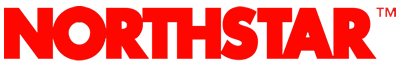 NORTHSTARMP Series Aircraft and Marine Polyurethane TopcoatDESCRIPTION 	The MP Series is a premium, high solids polyester polyurethane that offers outstanding chemical resistance, gloss retention, and long lasting durability. This single stage paint system offers excellent coverage and color holdout in marine applications like yachts as well as light aircraft. The MP Series works well on fleet and large vehicle refinishing and is ideal for manufacturers. MP is compliant with most known applicable air regulations when the proper activator and reducers are used.COMPONENTS  To Mix the Color:Add SHS Tints according to the Northstar Formula; (50%-60% Tint Load)	Add MPB, MPBS, or 777 Binder at (40%-50% Binder Load)	Then Mix completed formula as directed by the mixing instructions below.MP Series color	Base componentH5	3.5 VOC ActivatorH05	2.8 VOC ActivatorHLX	3.5 VOC ActivatorS021/Fast/Medium/Slow	Low VOC ReducersS065/S075/S085	Fast/Medium/Slow - Zero VOC ReducersMPS20	Preferred standard reducerS9860/S9870/S9885/S9895	Fast/Medium/Slow/Very Slow - ReducersA566	Accelerator (optional) ¼ ounce per quartA544	Pot life extender (optional)MIXING RATIOMix one (1) part MP Series color with one (1) part selected activator. MP Series may be reduced 10-20% by volume prior to application with selected reducer.POT LIFE at 77° F 	2-hour minimum (without accelerator)CLEAN UP 	Use NORTHSTAR Lacquer Thinner or zero VOC solvents.  (Check local regulations.)PHYSICAL DATA 	Solids wt. (as mixed)	55% (average of colors)VOC as mixed	3.5 (2.8 with H05)Color	Fleet colorsDRY / FLASH TIMES 	Air Dry at 77°FFlash between coats	20-40 minutesTack free	1 hourDust free	2 hoursTape Time	24-48 hoursGUN SETUPS 	CONVENTIONALGravity Feed	1.4 mm – 1.6 mmSiphon Feed	1.4 mm – 1.8 mmAIR PRESSURES 	Conventional at GunGravity Feed	30 – 40 psiSiphon Feed	35 – 45 psiHVLP at cap	8 – 10 psiSURFACE PREPARATION 	Use NORTHSTAR Clean Wipe (S10) to clean substrate free of grease, dirt, and foreign contaminants.APPLICATIONApply 2 medium wet coats over substrateMP may be reduced 10-20%Allow 20-40 minutes between coatsScuff after 24 hours before recoatingClean gun after spraying is completedSAFETY 	Refer to Material Safety Data Sheet (MSDS) for complete safety instructions. The technical data sheet listed has been compiled in good faith for your convenience and guidance. No warranty, expressed or implied, is intended or given by the information on this sheet.Lusid Technologies Inc.Salt Lake City, UT • Phone 877-973-7600 •  Fax 801-966-6876